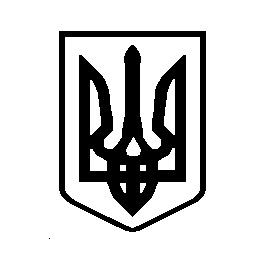 УКРАЇНАВИШГОРОДСЬКА МІСЬКА РАДАРОЗПОРЯДЖЕННЯ № 50від 10 травня 2018 року							          м. ВишгородПро поїздку представників НВК«Вишгородська районна гімназія «Інтелект» - ЗОШ І ступеня»на екскурсію до історико-культурного комплексу «Замок Радомишль»	Розглянувши звернення НВК «Вишгородська районна гімназія «Інтелект» - ЗОШ І ступеня», з метою відзначення кращих працівників навчального закладу за значні успіхи у навчанні та вихованні дітей, керуючись п/п 20 п. 4 ст. 42 Закону України «Про місцеве самоврядування в Україні»:1. Замовити автобус для поїздки НВК «Вишгородська районна гімназія «Інтелект» - ЗОШ І ступеня» на екскурсію до історико-культурного комплексу «Замок Радомишль» (Житомирська обл., м. Радомишль, вул. Плетенецька, 15) 28 травня 2018 року.	2. Відповідальність за поїздку покласти на директора НВК «Вишгородська районна гімназія «Інтелект» - ЗОШ І ступеня» Шубко І.В. 	3. Начальнику фінансово-бухгалтерського відділу Мирієвському І.В. здійснити оплату відповідно рахунку.4.Контроль за виконанням розпорядження покласти на заступника міського голови   Іванова Т.С.Міський голова							О. МомотВик.: Однорог Ю.С.22-037